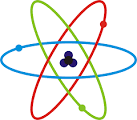 When?		Saturday, October 8, 2016,  9:30am – 2:30pmWho?		For students grades 4 through 8 who are deaf or hard of hearing from any school in Virginia. Students are welcome to bring 1 sibling in the same age group.What?		A day of science activities and a great opportunity to meet students from other school divisions who are also deaf/hh. Special features: Science Educator, Brita Hampton of Jefferson Lab; Arva Priola of Virginia Department for the Deaf and Hard of Hearing will share info about the Technical Assistance Program (TAP – alerting devices, special telephones, etc. for the home) for families, 1:30-2:30!Where? 	Colonial Forge High School, 550 Courthouse Road, Stafford, VA, 22554. (Directions and room# will be sent with confirmation)How Do We Register?	Complete registration form in Google Forms at: https://goo.gl/forms/Z2246MI9AMVDNsMu1 (control/click or cut and paste this into your browser line) and submit before September 29, 2016. See registration form for details.Co-sponsored by Thomas Jefferson National Accelerator Facility, Stafford Co. Public Schools, and Outreach Services, VSDB.  For more information, please contact Dr. Debbie Pfeiffer, Director of Outreach Services at debbie.pfeiffer@vsdb.k12.va.us  or (540) 414-5249.   Hope to see you there!